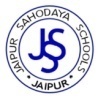 JAIPUR SHODAYA SCHO OLS COMPLEXAgenda for the Sahodaya  MeetingVenue : Rukmani Birla Modern High School,Gopalpura Bypass, Shanti Nagar, Near Durgapura Railway Station, Jaipur Day & Date: Nov. 16, 2017 (Thursday)Time: 1430 hrs1. Confirmation of the minutes of the last meeting held at Vadanta International School on   09.10.2017. 2. Introduction of new members / Principals (if any)3. Defaulters of Membership Fee.4.  JSSC Fest planning by the fest coordinators Ms. Anjana Kumar and Ms. Rita Taneja.5. Brief about JSSC Website6. Important CBSE circulars8. Achievements of members, if any9. Updates on workshops/training programmes, if any10. Any other matter with the permission of Chair.Mr. Ashok Vaid    (Secretary)Sector  - 4 , Jawahar Nagar, Jaipur  - 302004, Rajasthan , India,Ph. : +91- 0141-2621544, 2621545       Fax:  +91-0141- 2650127